British Flyball Association Membership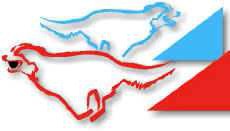   RENEWAL Application from 1st January 2017 ONLYPlease Note: All information supplied will be entered into and held on the BFA database.    Either Pay on line via BFA website  or  Please make your cheque/postal order payable to ’The British Flyball Association’    and send to:   British Flyball Association, PO Box 1349, Bradford, BD5 5DP.  No cash will be accepted. If Receipt required  please indicate:  I would like it by Email           OR By Post ( please enclose SAE ) Conditions of Membership:All applicants must agree to abide by the Association’s Current Rules & Policies and follow its Code of Ethics. Membership renewal will not be accepted without signed Agreement.The first named Member please sign and date on behalf of themselves and (if appropriate) all their Joint Membersin the box provided.Signature & DateVAT Registration Number 240  0100  91 Important information Membership  Fees1st January 2017 – 31st December 2017   Voting Rights Single Membership Adult member will receive Full Voting rights.Joint Membership – Both Adult members of Joint membership will receive Full Voting rights.Family Membership Only 2 Adult members of Family membership will receive Full Voting rightsRENEWAL FEES DUE FROM 1st JANUARY 2017 TO 31st DECEMBER 2017Single Membership		£18.00 (inc VAT)Joint Membership      	£25.25 (inc VAT)    2 members in one householdFamily Membership   	£32.50 (inc VAT)    2 adults and all under 18’s in one householdN.B Any membership renewal that is not received by the 1st February 2017 will be considered lapsed.  Therefore the £10.00 late renewal fee will apply in addition to FULL membership fee.   When renewing please complete all sections to enable your existing records to be cross-checkedRenewing Members.If you wish to add a new dog onto your membership please add the dog’s details to the form and leave the BFA number box blank. This helps me recognise that it’s a new dog to be registered.  I will register the dog and let you know the dog’s BFA number.If you have a single membership and wish to upgrade to Joint or Family Membership, Please complete the renewal form with your details including BFA number, add the additional person/s to the form, leaving the BFA number box blank and I will change your membership, allocate the additional person/s a number and send out the membership in the post to you. Please remember to pay the relevant renewal membership fees plus the joining fee £3.00 for new additional member/s (per form not per member).All boxes on the form must be completed and please don’t forget to sign and date it at the bottom.  If you do not know your dog’s date of birth because it is a rescue dog I am sure your vet or rescue centre would be able to make an educated guess. I will not be able to register your dog without it.The box called BFA Owner/Handler is the name that will appear on any BFA awards that your dog may gain. One name only please.  This person must be a current BFA member.   Remember you are the member of the BFA not the dog.   All dogs must have a registered BFA member as their handler. If you wish to change the name to appear on your dog’s future awards please indicate on your form and I will amend your details.Remember any problems or questions no matter how trivial you think they may be please do not hesitate to contact myself. All my contact details are shown below.Happy FlyballingPatricia Wadby Membership and Team RegistrationEmail:-  bfamembership@gmail.comTelephone :- 01274 787442 (Please leave a message if I’m not in all calls are returned)VAT Registration Number   240  0100  91MembershipDetailsMembershipDetailsMembershipDetailsMembershipDetailsMembershipDetailsMembershipDetailsMembershipDetailsRenewalRenewalRenewalRenewalSingle  (inc£18.00 VAT)Single  (inc£18.00 VAT)Joint  (inc£25.25 VAT) VAT Family  (inc         £32.50   VAT) VAT         Family  (inc         £32.50   VAT) VAT        BFANumberBFANumberBFANumberBFANumberFirst name & Surname (Please print)First name & Surname (Please print)First name & Surname (Please print)First name & Surname (Please print)First name & Surname (Please print)First name & Surname (Please print)First name & Surname (Please print)Address  (Please print)Address  (Please print)Address  (Please print)Address  (Please print)Address  (Please print)Address  (Please print)Address  (Please print)Address  (Please print)Address  (Please print)Address  (Please print)PostcodePostcodePostcodeTelephone No:Telephone No:Telephone No:Telephone No:Telephone No:Telephone No: Email:Dog’s BFANumberDog’s BFANumberDog’s BFANumberDog’s BFANumberDog’s BFANumberDog's Pet NameDog's Pet NameDog's Pet NameBreedBreedBreedBreedDate ofBirth.Day, month and yearDate ofBirth.Day, month and yearDate ofBirth.Day, month and yearDog or BitchBFA Owner/Handler(Name to appear onCertifcates.One only)BFA Owner/Handler(Name to appear onCertifcates.One only)BFA Owner/Handler(Name to appear onCertifcates.One only)BFA Owner/Handler(Name to appear onCertifcates.One only)BFA Owner/Handler(Name to appear onCertifcates.One only)Team with which you compete	Name:Team with which you compete	Name:Team with which you compete	Name:Team with which you compete	Name:Team with which you compete	Name:Team with which you compete	Name:Team with which you compete	Name:Team with which you compete	Name:Team with which you compete	Name:Team NoTeam NoDate ReceivedEmailed to StatsWeb Database Updated